LOGOPEDSKE VJEŽBE (Nemanja Vukotić,mag.prim.educ.)UČENICA: M.P. (OOS17)DATUM: 16.4.2020.ZADATAK:  1. NEKA VAM UČENIK OPIŠE OVU FOTOGRAFIJU. RAZGOVARAJTE S NJIM O PROLJEĆU I IGRAMA IZVAN KUĆE.2. POSTAVLJAJTE UČENIKU PITANJE POKAZIVAJUĆI MU NA ODREĐENO DIJETE – PITAJTE GA ŠTO RADI OVAJ DJEČAK? ČIME SE IGRA OVA DJEVOJČICA?3. NEKA UČENIK KORISTI BAREM DVIJE RIJEČI PRILIKOM OPISIVANJA. PONOVITE NEKOLIKO PUTA OPIS RADNJE POJEDINOG DJETETA S NJIM I INZISTIRAJTE DA ŠTO VIŠE TIJEKOM GOVORA OTVARA USTA.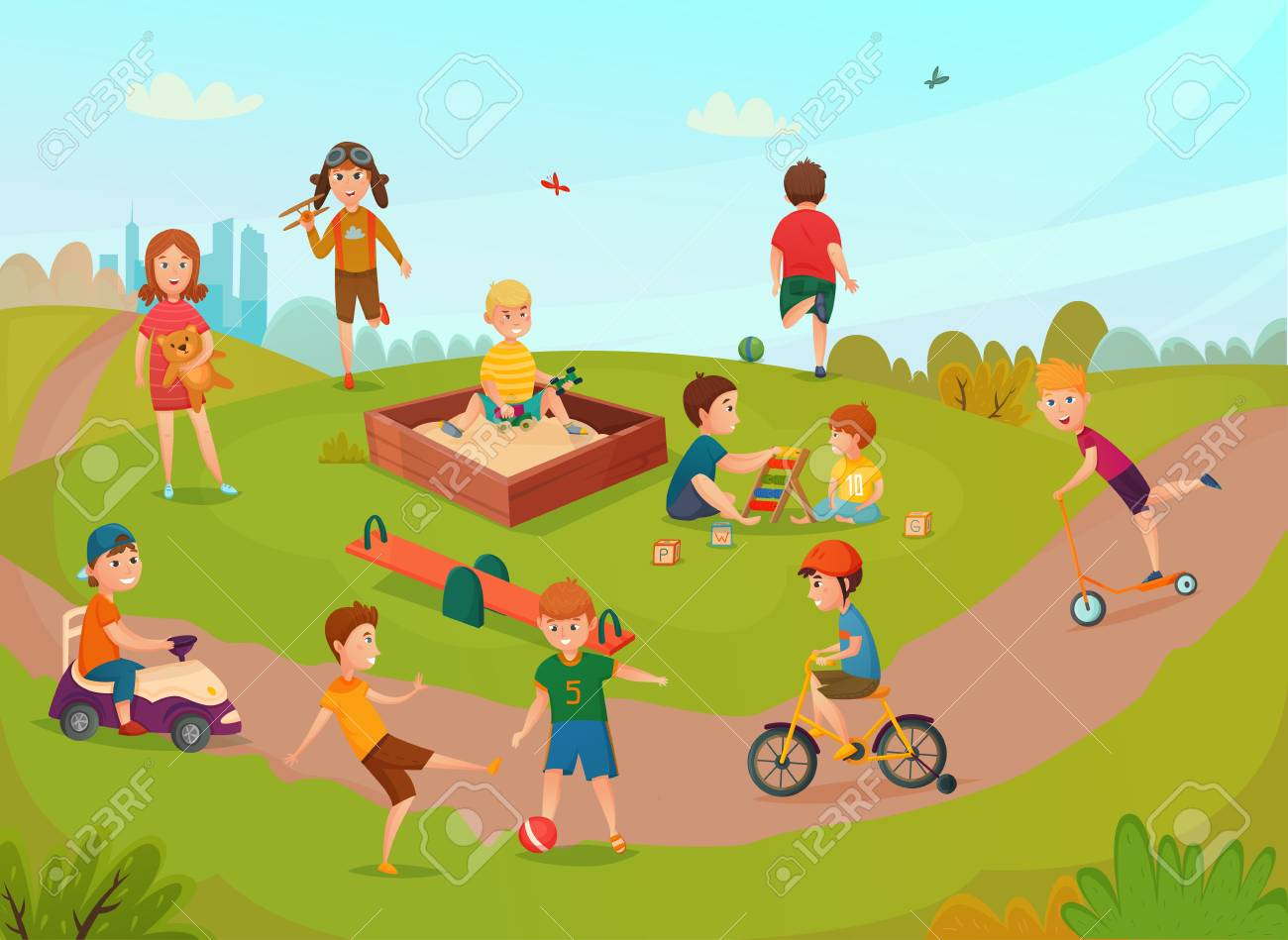 POHVALITE UČENIKA NA KRAJU RADA!